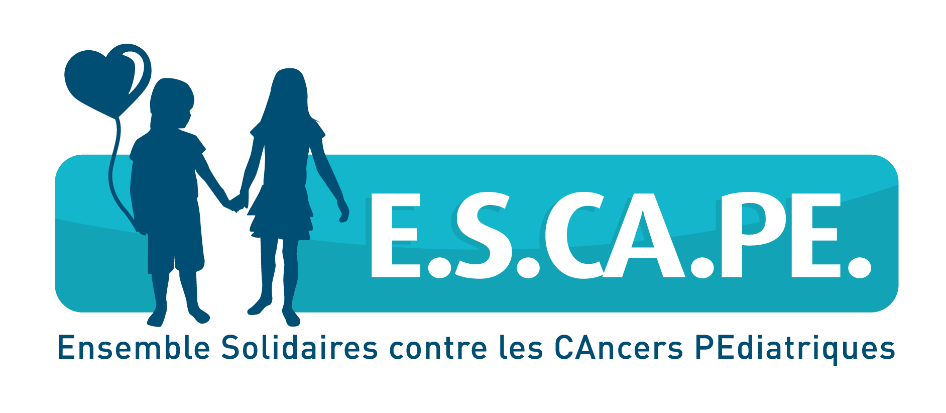 Assemblée Générale ESCAPE :      le 3 MAI 2015Salle François Mitterrand à Pont de Buis les Quimerc’hLa présidente, Mme L’hostis Edith accueille les membres de l’association et ouvre la séance à 11h.Le bilan moral 2014 est mis au vote et validé à l’unanimité.La trésorière, Mme Quéré Françoise nous fait lecture du rapport financier 2014.Rapport mis au vote et validé à l’unanimitéQuestions diverses :Inscription de nouveaux membres dans le Conseil d’administration.Discussion sur l’état des recherches pour les cancers pédiatriques.Le Conseil d’Administration procédera à l’élection du bureau de l’association à une date ultérieure.Fin de l’Assemblée Générale à 12h, suivie du verre de l’amitié.Pont de Buis le 3 Mai 2015 La Présidente 							le secrétaire de séance :								L’Hostis ChristianCompte rendu d’un Conseil d’administration  d’ESCAPE:10 Juillet 2015 à Pont de Buis les Quimerch à 20HA la suite de l’Assemblée Générale, le CA s’est réuni pour élire un nouveau bureau suite à la démission de la Secrétaire, Mme Marie Anne Fourn.En présence de nombreux membres de l’association, ces derniers ont adopté la nouvelle composition du bureau : Présidente : Edith L’HOSTIS 		 Vice Présidente : Myriam HELIASTrésorière : Françoise QUERE 	 	Trésorier Adjoint : Denis ROPARSSecrétaire : Virginie MENAGER  	Secrétaire Adjoint : Christian L’HOSTIS	Ont été élus membres du CA :Nihouarn Vincent, Quéré Yves, Jean Claude Tromeur, Anne Marie Fitamant, Danièle Kerbloch, Dominique Bouquerel, Jacqueline Cavard, Martine Tréguer, Bernard Creff, Patrick Taoc, Yvette Parloir, Josiane Richard, Guy Fitamant, Elise Richard, François L’Hostis, Jean Pierre Tréguer, Pierre Cavard, Annie Le Hir, Anne Marie Bleunven, Véronique Creff, François Le Berre, Marie Anne Fourn, Marie Claire Hélias, Yveline Creff.La Présidente : 						le Secrétaire Adjoint :